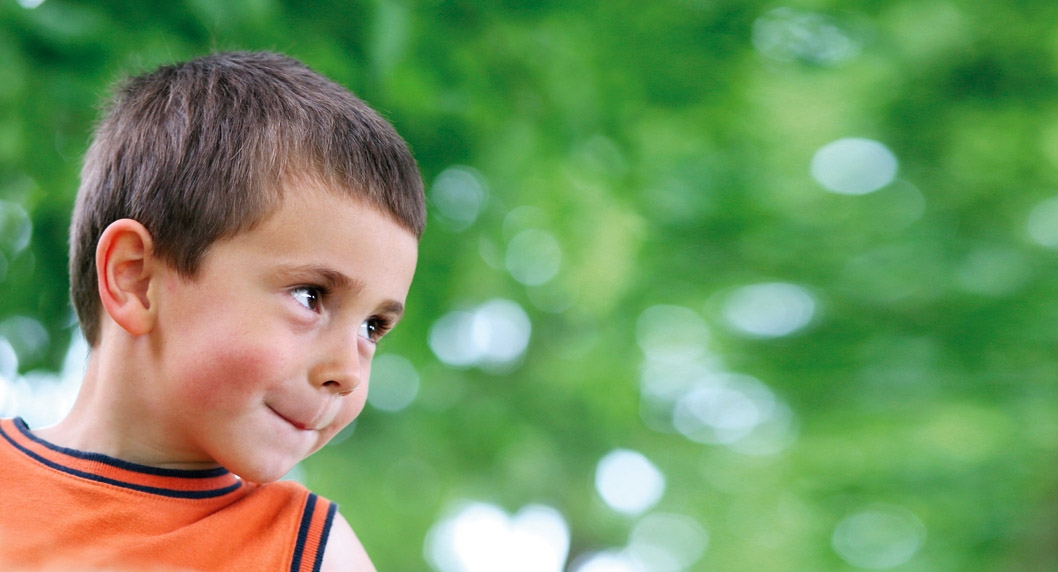 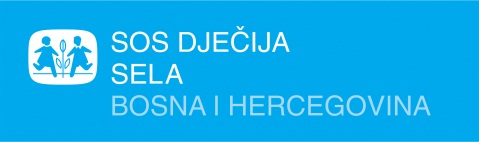 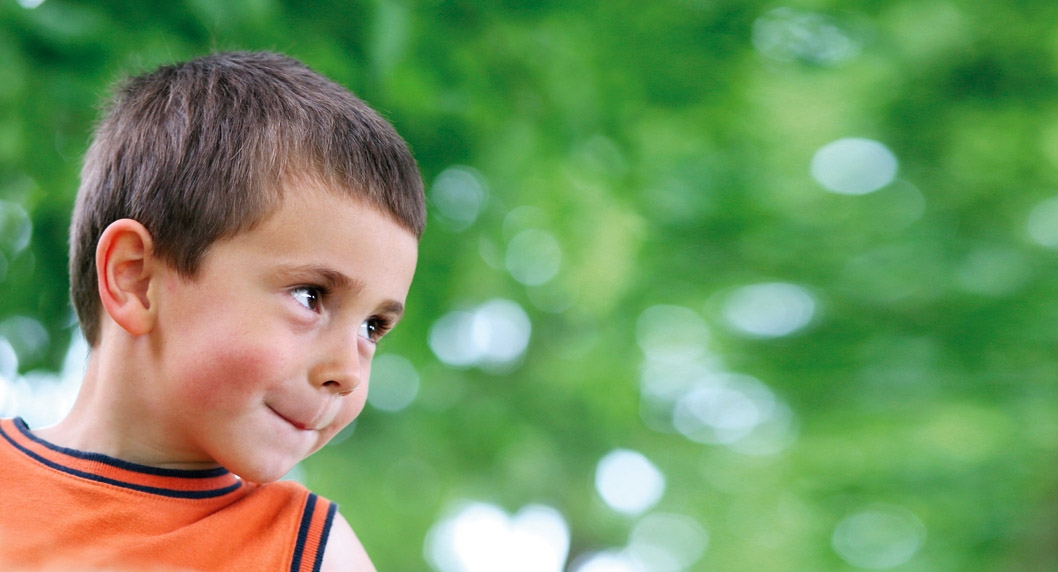 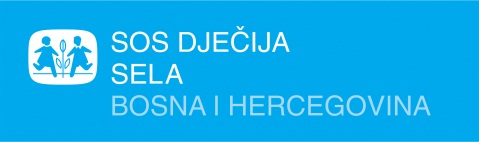 Za potrebe održavanja treninga (4 treninga po 4 sata po lokaciji) «Health is for everyone» podržanim od strane J&J Corporate Citizenship Trust and the Johnson & Johnson Hellas Consumer Products CSA, kao i za potrebe direktnog rada sa korisnicima (10 sati po lokaciji), te razvoj kurikuluma, trening materijala i pisanje finalnog narativnog izvještaja, SOS Dječija sela BiH raspisuju konkurs za angažiranje vanjskog saradnika : Konsultant ginekolog4 IZVRŠIOCA na određeno vrijeme po 1 IZVRŠILAC na slijedećim lokacijama: Sarajevo, Gračanica, Mostar i GoraždePotrebne kvalifikacije:Pored općih uslova, kandidati koji se prijavljuju na Oglas trebaju ispunjavati sljedeće posebne uslove:Završen Medicinski fakultet, specijalista ginekolog;Poznavanje sistema zdravstvene zaštite i prava pacijenata;Sposobnost samostalnog obavljanja zadataka i preuzimanje inicijative;Prezentacijske i vještine prenošenja znanja;Iskustvo u održavanju treninga/radionica i pripremi materijala za treninge/radionice, Spremnost na rad u multidisciplinarnom  timu;Spremnost na dinamičan rad, dodatne zadatke i rad vikendom; Poznavanje rada na računaru (MS Office);Najmanje dvije godine iskustva na istim ili sličnim poslovima;	